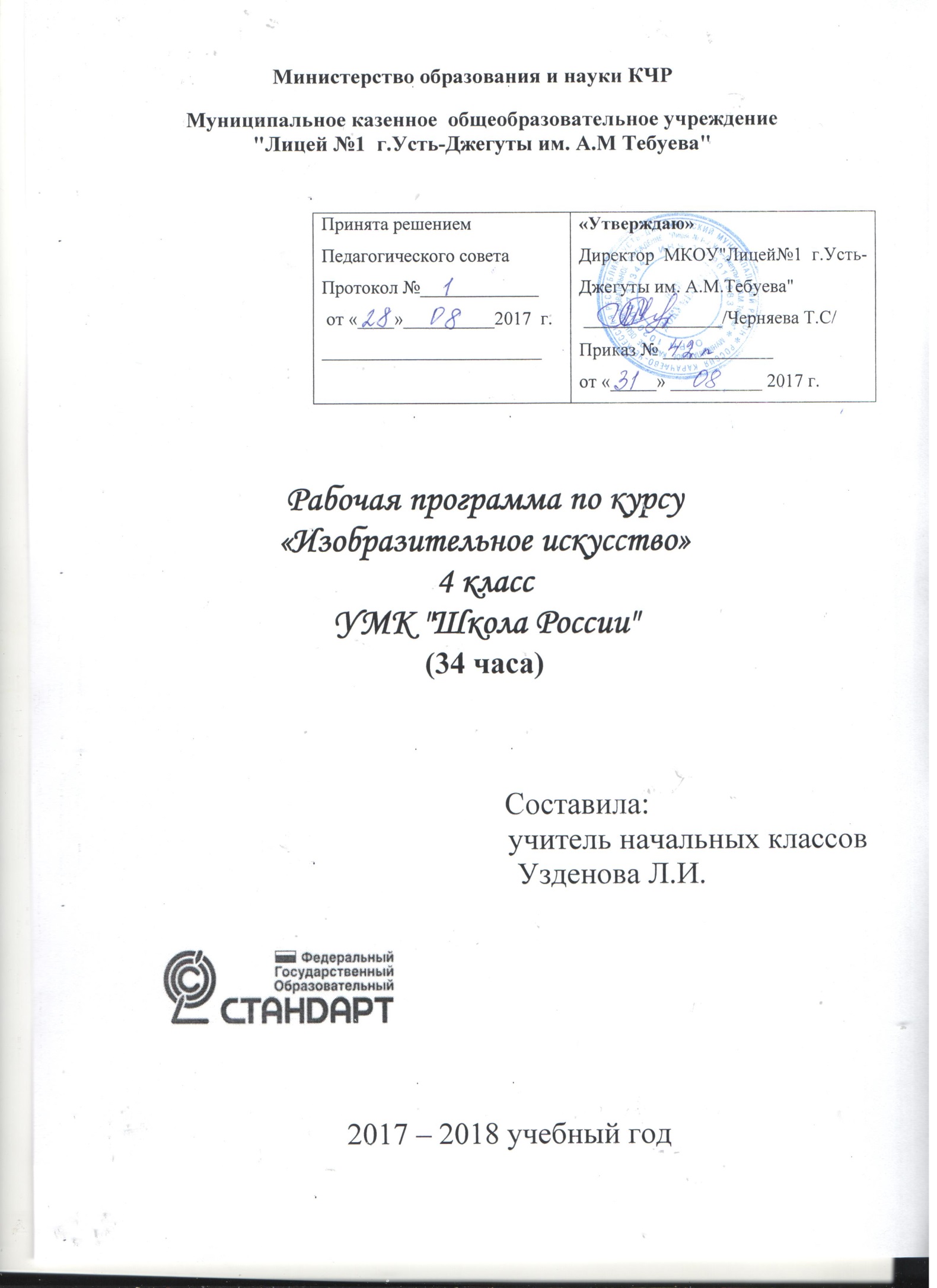 Пояснительная   запискаРабочая программа по изобразительному искусству  для 4  класса разработана на основе Федерального  государственного стандарта начального общего образования в соответствии с учебным планом МКОУ "Лицей №1 г. Усть-Джегуты им. А.М. Тебуева" на 2017-2018 учебный год.    Рабочая  учебная программа по изобразительному искусству  для  4-го  класса разработана на основе  программы начального общего образования,  авторской учебной программы Б.М.Неменского, Л.А.Неменской, Н.А.Горяева, А.С Питерских "Изобразительное искусство". Общая характеристика учебного предмета «Изобразительное искусство».Изучение  изобразительного искусства  направлено на  введение детей в многообразный мир художественной культуры,  способствует решению следующих целей:– формирование художественной культуры учащихся как неотъемлемой части культуры духовной, т. е. культуры мироотношений, выработанных поколениями. Эти ценности как высшие ценности человеческой цивилизации, накапливаемые искусством, должны быть средством очеловечивания, формирования нравственно – эстетической отзывчивости на прекрасное в жизни и искусстве, т. е. зоркости души ребенка.Цель: обучения – введение ребят в мир искусства, эмоционально связанный с миром их личных наблюдений, переживаний , раздумий. Формирование духовно-нравственного развития обучающихся, т.е. формирование у них качеств, которые отвечают представлениям истиной человечности, о доброте и культурной полноценности в восприятии мира. Воспитание гражданственности патриотизма.                                                               Задачи:                                                                                                                                                	Развитие художественно-образного мышления, наблюдательности, т.е.способности на основе развитой наблюдательности строить художественный образ, выражая свое отношение к реальности;             Воспитание культуры восприятия произведений ИЗО;                                                                    Освоение знаний об изобразительном искусстве как способе эмоционально-практического освоения окружающего мира; о выразительных средствах и социальных функциях; Овладение умениями и навыками художественной деятельности, разнообразными формами изображения на плоскости и в объеме;                                                                Формирование художественной культуры учащихся как неотъемлемой части культуры духовной, т.е. культуры мироотношений, выработанных поколениями  Третий год обучения в начальной  школе развивает знания и представления детей о трех формах художественной деятельности - изобразительной, декоративной, конструктивной, заложенных в первом классе.Рабочая программа составлена к  учебно-методическому комплекту по изобразительному искусству:Неменская Л.А. Изобразительное искусство. Каждый народ – художник.  4  класс: учеб. для общеобразовательных организаций/ Л.А.Неменская; под редакцией Б.М.Неменского. – 4-е изд. -М.: Просвещение, 2014.Формы организации учебного процесса: групповые, коллективные, классные и внеклассные. 	Виды организации учебной деятельности: экскурсия, путешествие, выставка. Место учебного предмета «Изобразительное искусство» в учебном плане.На изучение предмета отводится 1 ч в неделю. Ценностные ориентиры содержания учебного предмета «Изобразительное искусство».Программа создана на основе развития традиций российского художественного образования, внедрения современных инновационных методов и на основе современного понимания требований к результатам обучения. Программа является результатом целостного комплексного проекта, разрабатываемого на основе системной исследовательской и экспериментальной работы. Смысловая и логическая последовательность программы обеспечивает целостность учебного процесса и преемственность этапов обучения.Художественно-эстетическое развитие учащегося рассматривается как важное условие социализации личности, как способ его вхождения в мир человеческой культуры и в то же время как способ самопознания и самоидентификации. Художественное развитие осуществляется в практической, деятельностной форме в процессе художественного творчества каждого ребенка. Цели художественного образования состоят в развитии эмоционально-нравственного потенциала ребенка, его души средствами приобщения к художественной культуре как форме духовно-нравственного поиска человечества. Содержание программы учитывает возрастание роли визуального образа как средства познания и коммуникации в современных условиях.Результаты изучения учебного предмета:Личностные результаты отражаются в индивидуальных качественных свойствах учащихся, которые они должны приобрести в процессе освоения учебного предмета по программе Изобразительное искусство»:•   чувство гордости за культуру и искусство Родины, своего народа;•   уважительное отношение к культуре и искусству других народов нашей страны и мира в целом;•   понимание особой роли культуры и искусства в жизни общества и каждого отдельного человека;•    сформированность эстетических чувств, художественно-творческого мышления, наблюдательности и фантазии;•  сформированность эстетических потребностей (потребностей в общении с искусством, природой, потребностей в творческом отношении к окружающему миру, потребностей в самостоятельной практической творческой деятельности), ценностей и чувств;Метапредметные результаты характеризуют уровень сформированности универсальных способностей учащихся, проявляющихся в познавательной и практической творческой деятельности:•   освоение способов решения проблем творческого и поискового характера;•   овладение умением творческого видения с позиций художника, т. е. умением сравнивать, анализировать, выделять главное, обобщать;•   формирование умения понимать причины успеха/неуспеха учебной деятельности и способности конструктивно действовать даже в ситуациях неуспеха;•   освоение начальных форм познавательной и личностной рефлексии;•   использование средств информационных технологий для решения различных учебно-творческих задач в процессе поиска дополнительного изобразительного материала, выполнение творческих проектов, отдельных упражнений по живописи, графике, моделированию и т.д.;Предметные результаты характеризуют опыт учащихся в художественно-творческой деятельности, который приобретается и закрепляется в процессе освоения учебного предмета:•   сформированность первоначальных представлений о роли изобразительного искусства в жизни человека, его роли в духовно-нравственном развитии человека;•   сформированность основ художественной культуры, в том числе на материале художественной культуры родного края, эстетического отношения к миру; понимание красоты как ценности, потребности в художественном творчестве и в общении с искусством;•   овладение практическими умениями и навыками в восприятии, анализе и оценке произведений искусства;•   овладение элементарными практическими умениями и навыками в различных видах художественной деятельности (рисунке, живописи, скульптуре, художественном конструировании), а также в специфических формах художественной деятельности, базирующихся на ИКТ (цифровая фотография, видеозапись, элементы мультипликации и пр.);Список используемой литературы:1. Агеева И.Д. Занимательные материалы по изобразительному искусству / Творческий центр Сфера, Москва, 2014.2. Аранова С.В. Обучение изобразительному искусству. Интеграция художественного и логического – СПб.: КАРО, 2014. 3. Ельченко Н.Ю., Бобкова Л.Г. разработка рабочей программы по учебному предмету «Изобразительное искусство» методические рекомендации для учителей изобразительного искусства4. Ельченко Н.Ю. Оценочная деятельность на уроках изобразительного искусства /5.Изобразительное искусство. 4 класс: технологические карты уроков по учебнику Л.А.Неменской/авт.-сост.Н.В.Бабакова. – Волгоград: Учитель, 2014.6. Коротеева Е.И. Изобразительное искусство «Ты и искусство» учебник для второго класса (2014 г).7.  Неменский Б.М. Изобразительное искусство и художественный труд 1-9 классы / Москва , «Просвещение», 2014.8.  Неменский, Б. М. Изобразительное искусство и художественный труд: 1-4 классы. - М.: Просвещение, 2014г.Календарно-тематическое планирование 4 классФормы и средства контроля по предмету «Изобразительное искусство» 4 классТест №1Кто изображён на знаменитой картине В.М.Васнецова?а)  три богатыря                          б) три поросёнкав)   три мушкетёра                       г)три толстякаКак называется русский срубной жилой дом?а)    чум     б)   иглу             в) аул             г)избаЦентральная укреплённая часть русского срединного города.а)  замок                б) кремль           в) акропольВ средневековой архитектуре это богатое жилое каменное здание с большим количеством помещений, иногда в два или более этажей.а)  гридница                  б) светлица               в) палаты                 г) сениАрхитектурное сооружение, используемое для богослужения в русской культуре.а) храм                  б) мечеть                 в) собор.   Тест №2Что тебе потребуется для выполнения разнообразных творческих заданий на уроках  ИЗО?___________________________________________________________________________________________________Коллаж – этоа) искусство красивого и выразительного письма;б) изображение ежедневной бытовой жизни на греческих вазах;в) совмещение различных материалов в одной работе путем наклеивания.     3. Что такое пейзаж?а) изображение природы;б) изображение человека в полный рост;в) изображение внешнего облика и внутреннего мира человека.     4. Витраж – этоа) каменная скульптура;б) древний деревянный храм; в) цветные стекла, заполнившие пространство окна. 5. Изразцы – этоа) торжественно украшенный вход;б) яркие, цветные и блестящие керамические плитки;в) ряд скрепленных друг с другом бревен.    6. Что изображено на греческих вазах?а) цветы;б) ежедневную бытовую жизнь греков;в) мозаика.     7. Установи соответствие:    ИЗБА                           арка                                         сруб   СОБОР                          купол                                      изразцы                                     наличники      8. Подчеркни лишнее слово в каждой строке:а) кимоно, Япония, Акрополь, пагода;б) иглу, чум, юрта, мечеть;в) готический собор, Кремль, витраж, арка;г) Дорический храм, Парфенон, Ионический храм, Успенский собор№П/пНаименование раздела и темЧасуч. вр.Плановыесроки прохожденияПлановыесроки прохожденияПлановыесроки прохожденияХарактеристика основной деятельности ученика№П/пНаименование раздела и темЧасуч. вр.ПланФакт.Факт.Характеристика основной деятельности ученикаИстоки родного искусства   -  8 часовИстоки родного искусства   -  8 часовИстоки родного искусства   -  8 часовИстоки родного искусства   -  8 часовИстоки родного искусства   -  8 часовИстоки родного искусства   -  8 часовИстоки родного искусства   -  8 часов1Пейзаж родной земли 1чХарактеризовать красоту природы родного края. Характеризовать особенности красоты природы разных климатических зон. Изображать характерные особенности пейзажа родной природы. 2Пейзаж родной земли1чХарактеризовать красоту природы родного края. Характеризовать особенности красоты природы разных климатических зон. Изображать характерные особенности пейзажа родной природы. 3Деревня — деревянный мир1 чВоспринимать и эстетически оценивать красоту русского деревянного зодчества. Характеризовать значимость гармонии постройки с окружающим ландшафтом. Объяснять особенности конструкции русской избы и назначение ее отдельных элементов. 4Деревня — деревянный мир1чВоспринимать и эстетически оценивать красоту русского деревянного зодчества. Характеризовать значимость гармонии постройки с окружающим ландшафтом. Объяснять особенности конструкции русской избы и назначение ее отдельных элементов. 5Красота человека 1 чПонимать и анализировать конструкцию русского народного костюма. Приобретать опыт эмоционального восприятия традиционного народного костюма. Различать деятельность каждого из Братьев-Мастеров 6Красота человека 1чПонимать и анализировать конструкцию русского народного костюма. Приобретать опыт эмоционального восприятия традиционного народного костюма. Различать деятельность каждого из Братьев-Мастеров 7Народные праздники 1 чЭстетически оценивать красоту и значение народных праздников. Знать и называть несколько произведений русских художников на тему народных праздников. 8Народные праздники 1чЭстетически оценивать красоту и значение народных праздников. Знать и называть несколько произведений русских художников на тему народных праздников. Древние города нашей земли – 7 часовДревние города нашей земли – 7 часовДревние города нашей земли – 7 часовДревние города нашей земли – 7 часовДревние города нашей земли – 7 часовДревние города нашей земли – 7 часовДревние города нашей земли – 7 часов9Архитектура  родного края1 чПонимать и объяснять роль и значение архитектуры. Создавать макет города. Понимать и объяснять роль и значение архитектуры. Создавать макет города. 10Древние соборы1 чПолучать представление о конструкции здания древнерусского каменного храма. Понимать роль пропорций и ритма в архитектуре древних соборов. Моделировать или изображать древнерусский храм (лепка или постройка макета здания; изобразительное решение).Получать представление о конструкции здания древнерусского каменного храма. Понимать роль пропорций и ритма в архитектуре древних соборов. Моделировать или изображать древнерусский храм (лепка или постройка макета здания; изобразительное решение).11Города Русской земли1 чЗнать и называть основные структурные части города, сравнивать и определять их функции, назначение. Изображать и моделировать наполненное жизнью людей пространство древнерусского города. Знать и называть основные структурные части города, сравнивать и определять их функции, назначение. Изображать и моделировать наполненное жизнью людей пространство древнерусского города. 12Древнерусские воины -защитники1 чЗнать и называть картины художников, изображающих древнерусских воинов — защитников Родины (В. Васнецов, И. Билибин, П. Корин и др.). Изображать древнерусских воинов (князя и его дружину). Знать и называть картины художников, изображающих древнерусских воинов — защитников Родины (В. Васнецов, И. Билибин, П. Корин и др.). Изображать древнерусских воинов (князя и его дружину). 13Новгород. Псков. Владимир и Суздаль. Москва1 чУметь анализировать ценность и неповторимость памятников древнерусской архитектуры. Воспринимать и эстетически переживать красоту городов, сохранивших исторический облик, — свидетелей нашей истории. Выражать свое отношение к архитектурным и историческим ансамблям древнерусских городов. Уметь анализировать ценность и неповторимость памятников древнерусской архитектуры. Воспринимать и эстетически переживать красоту городов, сохранивших исторический облик, — свидетелей нашей истории. Выражать свое отношение к архитектурным и историческим ансамблям древнерусских городов. 14Узорочье теремов1 чИметь представление о развитии декора городских архитектурных построек и декоративном украшении интерьеров (теремных палат). Различать деятельность каждого из Братьев-Мастеров Иметь представление о развитии декора городских архитектурных построек и декоративном украшении интерьеров (теремных палат). Различать деятельность каждого из Братьев-Мастеров 15Пир в палатах Тест № 11 чПонимать роль постройки, изображения, украшения при создании образа древнерусского города. Создавать изображения на тему праздничного пира в теремных палатах. Понимать роль постройки, изображения, украшения при создании образа древнерусского города. Создавать изображения на тему праздничного пира в теремных палатах. Каждый народ – художник   – 11 часовКаждый народ – художник   – 11 часовКаждый народ – художник   – 11 часовКаждый народ – художник   – 11 часовКаждый народ – художник   – 11 часовКаждый народ – художник   – 11 часовКаждый народ – художник   – 11 часов16Страна восходящего солнца. Образ культуры Японии. 1 чОбрести  знания о многообразии представлений народов мира о красоте. Иметь интерес к иной и необычной художественной культуре. Иметь  представления о целостности  и  внутренней  обоснованности различных   художественных культур. Воспринимать эстетический характер традиционного для Японии понимания красоты природы. Иметь  представление  об образе традиционных  японских  построек  и конструкции здания храма (пагоды). Сопоставлять традиционные представления о красоте русской и японской женщин. Понимать особенности изображения, украшения и постройки в искусстве Японии. Обрести  знания о многообразии представлений народов мира о красоте. Иметь интерес к иной и необычной художественной культуре. Иметь  представления о целостности  и  внутренней  обоснованности различных   художественных культур. Воспринимать эстетический характер традиционного для Японии понимания красоты природы. Иметь  представление  об образе традиционных  японских  построек  и конструкции здания храма (пагоды). Сопоставлять традиционные представления о красоте русской и японской женщин. Понимать особенности изображения, украшения и постройки в искусстве Японии. 17Страна восходящего солнца. 1 чОбрести  знания о многообразии представлений народов мира о красоте. Иметь интерес к иной и необычной художественной культуре. Иметь  представления о целостности  и  внутренней  обоснованности различных   художественных культур. Воспринимать эстетический характер традиционного для Японии понимания красоты природы. Иметь  представление  об образе традиционных  японских  построек  и конструкции здания храма (пагоды). Сопоставлять традиционные представления о красоте русской и японской женщин. Понимать особенности изображения, украшения и постройки в искусстве Японии. Обрести  знания о многообразии представлений народов мира о красоте. Иметь интерес к иной и необычной художественной культуре. Иметь  представления о целостности  и  внутренней  обоснованности различных   художественных культур. Воспринимать эстетический характер традиционного для Японии понимания красоты природы. Иметь  представление  об образе традиционных  японских  построек  и конструкции здания храма (пагоды). Сопоставлять традиционные представления о красоте русской и японской женщин. Понимать особенности изображения, украшения и постройки в искусстве Японии. 18Страна восходящего солнца. Создание коллективного панно «Праздник цветения вишни-сакуры»1 чОбрести  знания о многообразии представлений народов мира о красоте. Иметь интерес к иной и необычной художественной культуре. Иметь  представления о целостности  и  внутренней  обоснованности различных   художественных культур. Воспринимать эстетический характер традиционного для Японии понимания красоты природы. Иметь  представление  об образе традиционных  японских  построек  и конструкции здания храма (пагоды). Сопоставлять традиционные представления о красоте русской и японской женщин. Понимать особенности изображения, украшения и постройки в искусстве Японии. Обрести  знания о многообразии представлений народов мира о красоте. Иметь интерес к иной и необычной художественной культуре. Иметь  представления о целостности  и  внутренней  обоснованности различных   художественных культур. Воспринимать эстетический характер традиционного для Японии понимания красоты природы. Иметь  представление  об образе традиционных  японских  построек  и конструкции здания храма (пагоды). Сопоставлять традиционные представления о красоте русской и японской женщин. Понимать особенности изображения, украшения и постройки в искусстве Японии. 19Народы гор и степей. Изображение жизни в степи и красоты пустых пространств.1 чПонимать и объяснять разнообразие и красоту природы различных регионов нашей страны, способность человека, живя в самых разных природных условиях, создавать свою самобытную художественную культуру. Изображать сцены жизни людей в степи и в горах, передавать красоту пустых пространств и величия горного пейзажа. Понимать и объяснять разнообразие и красоту природы различных регионов нашей страны, способность человека, живя в самых разных природных условиях, создавать свою самобытную художественную культуру. Изображать сцены жизни людей в степи и в горах, передавать красоту пустых пространств и величия горного пейзажа. 20Города в пустыне.  1 чХарактеризовать особенности художественной культуры Средней Азии. Объяснять связь архитектурных построек с особенностями природы и природных материалов. Создавать образ древнего среднеазиатского города. Овладевать навыками конструирования из бумаги и орнаментальной графики.Характеризовать особенности художественной культуры Средней Азии. Объяснять связь архитектурных построек с особенностями природы и природных материалов. Создавать образ древнего среднеазиатского города. Овладевать навыками конструирования из бумаги и орнаментальной графики.21Создание образа древнего среднеазиатского города.1чХарактеризовать особенности художественной культуры Средней Азии. Объяснять связь архитектурных построек с особенностями природы и природных материалов. Создавать образ древнего среднеазиатского города. Овладевать навыками конструирования из бумаги и орнаментальной графики.Характеризовать особенности художественной культуры Средней Азии. Объяснять связь архитектурных построек с особенностями природы и природных материалов. Создавать образ древнего среднеазиатского города. Овладевать навыками конструирования из бумаги и орнаментальной графики.22Древняя Эллада. Создание коллективного панно «Древннегреческий праздник»1 чЭстетически воспринимать произведения искусства Древней Греции, выражать свое отношение к ним. Уметь отличать древнегреческие скульптурные и архитектурные произведения. Уметь характеризовать отличительные черты и конструктивные элементы древнегреческого храма, изменение образа при изменении пропорций постройки. Моделировать из бумаги конструкцию греческих храмов. Осваивать основы конструкции, соотношение основных пропорций фигуры человека. Изображать олимпийских спортсменов (фигуры в движении) и участников праздничного шествия (фигуры в традиционных одеждах). Создавать коллективные панно на тему древнегреческих праздников.Эстетически воспринимать произведения искусства Древней Греции, выражать свое отношение к ним. Уметь отличать древнегреческие скульптурные и архитектурные произведения. Уметь характеризовать отличительные черты и конструктивные элементы древнегреческого храма, изменение образа при изменении пропорций постройки. Моделировать из бумаги конструкцию греческих храмов. Осваивать основы конструкции, соотношение основных пропорций фигуры человека. Изображать олимпийских спортсменов (фигуры в движении) и участников праздничного шествия (фигуры в традиционных одеждах). Создавать коллективные панно на тему древнегреческих праздников.23Древняя Эллада. Создание коллективного панно «Древннегреческий праздник»1чЭстетически воспринимать произведения искусства Древней Греции, выражать свое отношение к ним. Уметь отличать древнегреческие скульптурные и архитектурные произведения. Уметь характеризовать отличительные черты и конструктивные элементы древнегреческого храма, изменение образа при изменении пропорций постройки. Моделировать из бумаги конструкцию греческих храмов. Осваивать основы конструкции, соотношение основных пропорций фигуры человека. Изображать олимпийских спортсменов (фигуры в движении) и участников праздничного шествия (фигуры в традиционных одеждах). Создавать коллективные панно на тему древнегреческих праздников.Эстетически воспринимать произведения искусства Древней Греции, выражать свое отношение к ним. Уметь отличать древнегреческие скульптурные и архитектурные произведения. Уметь характеризовать отличительные черты и конструктивные элементы древнегреческого храма, изменение образа при изменении пропорций постройки. Моделировать из бумаги конструкцию греческих храмов. Осваивать основы конструкции, соотношение основных пропорций фигуры человека. Изображать олимпийских спортсменов (фигуры в движении) и участников праздничного шествия (фигуры в традиционных одеждах). Создавать коллективные панно на тему древнегреческих праздников.24Европейские города Средневековья1 чВидеть и объяснять единство форм костюма и архитектуры, общее в их конструкции и украшениях.Использовать выразительные возможности пропорций в практической творческой работе. Создавать коллективное панно. Видеть и объяснять единство форм костюма и архитектуры, общее в их конструкции и украшениях.Использовать выразительные возможности пропорций в практической творческой работе. Создавать коллективное панно. 25Многообразие художественных культур в мире 1 чОсознавать цельность каждой культуры, естественную взаимосвязь ее проявлений. Рассуждать о богатстве и многообразии художественных культур народов вира. Узнавать по предъявляемым произведениям художественной культуры,  с которыми знакомились на уроках. Соотносить   особенности   традиционной культуры народов мира в высказываниях,  эмоциональных опенках. собственной художественно-творческой деятельности. Осознавать цельность каждой культуры, естественную взаимосвязь ее проявлений. Рассуждать о богатстве и многообразии художественных культур народов вира. Узнавать по предъявляемым произведениям художественной культуры,  с которыми знакомились на уроках. Соотносить   особенности   традиционной культуры народов мира в высказываниях,  эмоциональных опенках. собственной художественно-творческой деятельности. 26Выставка работ и беседа на тему «Каждый народ – художник»1 чОсознавать цельность каждой культуры, естественную взаимосвязь ее проявлений. Рассуждать о богатстве и многообразии художественных культур народов вира. Узнавать по предъявляемым произведениям художественной культуры,  с которыми знакомились на уроках. Соотносить   особенности   традиционной культуры народов мира в высказываниях,  эмоциональных опенках. собственной художественно-творческой деятельности. Осознавать цельность каждой культуры, естественную взаимосвязь ее проявлений. Рассуждать о богатстве и многообразии художественных культур народов вира. Узнавать по предъявляемым произведениям художественной культуры,  с которыми знакомились на уроках. Соотносить   особенности   традиционной культуры народов мира в высказываниях,  эмоциональных опенках. собственной художественно-творческой деятельности. Искусство объединяет народы  – 8 часовИскусство объединяет народы  – 8 часовИскусство объединяет народы  – 8 часовИскусство объединяет народы  – 8 часовИскусство объединяет народы  – 8 часовИскусство объединяет народы  – 8 часовИскусство объединяет народы  – 8 часов27Материнство. Изображение матери и дитя.1 чУзнавать  и приводить  примеры произведений искусства, выражающих красоту материнства. Рассказывать о своих впечатлениях от общения с произведениями искусства, анализировать выразительные средства произведений. Развивать навыки композиционного изображения. Узнавать  и приводить  примеры произведений искусства, выражающих красоту материнства. Рассказывать о своих впечатлениях от общения с произведениями искусства, анализировать выразительные средства произведений. Развивать навыки композиционного изображения. 28Мудрость старости. 1 чРазвивать навыки восприятия произведений искусства. Наблюдать проявления духовного мира в лицах близких людей. Развивать навыки восприятия произведений искусства. Наблюдать проявления духовного мира в лицах близких людей. 29Сопереживание. Создание рисунка с драматическим сюжетом. 1 чУметь объяснять, рассуждать, как в произведениях искусства выражается печальное и трагическое содержание. Эмоционально откликаться на образы страдания в произведениях искусства, пробуждающих чувства печали и участия. Уметь объяснять, рассуждать, как в произведениях искусства выражается печальное и трагическое содержание. Эмоционально откликаться на образы страдания в произведениях искусства, пробуждающих чувства печали и участия. 30Герои-защитники. Лепка эскиза памятника герою.1 чПриобретать творческий композиционный опыт в создании героического образа. Приводить примеры памятников героям Отечества. Приобретать творческий опыт создания проекта памятника героям (в объеме). Овладевать навыками изображения в объеме, навыками композиционного построения в скульптуре.Приобретать творческий композиционный опыт в создании героического образа. Приводить примеры памятников героям Отечества. Приобретать творческий опыт создания проекта памятника героям (в объеме). Овладевать навыками изображения в объеме, навыками композиционного построения в скульптуре.31Герои-защитники. Лепка эскиза памятника герою.1чПриобретать творческий композиционный опыт в создании героического образа. Приводить примеры памятников героям Отечества. Приобретать творческий опыт создания проекта памятника героям (в объеме). Овладевать навыками изображения в объеме, навыками композиционного построения в скульптуре.Приобретать творческий композиционный опыт в создании героического образа. Приводить примеры памятников героям Отечества. Приобретать творческий опыт создания проекта памятника героям (в объеме). Овладевать навыками изображения в объеме, навыками композиционного построения в скульптуре.32Юность и надежды1 чПриводить примеры произведений изобразительного искусства, посвященных теме детства, юности, надежды, уметь выражать свое отношение к ним. Приводить примеры произведений изобразительного искусства, посвященных теме детства, юности, надежды, уметь выражать свое отношение к ним. 33Искусство народов мира. Тест № 21 чОбъяснять и оценивать свои впечатления от произведений искусства разных народов. Узнавать и называть, к каким художественным культурам относятся предлагаемые (знакомые по урокам) произведения искусства и традиционной культуры. Рассказывать об особенностях художественной культуры разных (знакомых по урокам) народов, об особенностях понимания ими красоты. Объяснять, почему многообразие художественных культур (образов красоты) является богатством и ценностью всего мира  выставкиОбъяснять и оценивать свои впечатления от произведений искусства разных народов. Узнавать и называть, к каким художественным культурам относятся предлагаемые (знакомые по урокам) произведения искусства и традиционной культуры. Рассказывать об особенностях художественной культуры разных (знакомых по урокам) народов, об особенностях понимания ими красоты. Объяснять, почему многообразие художественных культур (образов красоты) является богатством и ценностью всего мира  выставки34Итоговая выставка творческих работ.1 чОбсуждать и анализировать свои работы и работы одноклассников с позиций творческих задач, с точки зрения выражения содержания в работе. Участвовать в обсужденииОбсуждать и анализировать свои работы и работы одноклассников с позиций творческих задач, с точки зрения выражения содержания в работе. Участвовать в обсуждении